Технічний коледжЛуцького національного технічного університетуКерівник гр. 32 Дз Іванченко Г.П.Зразок практичних робіт з навчальної (проектної) практикидля дистанційного навчанняХІД ВИКОНАННЯ ЗАВДАНЬ1. Намалюйте 10-ть різних пейзажів на Ф – 4, графічно і добавте колір.2. Намалюйте 5-ть міських пейзажів та 5-ть архітектурних пейзажів.3. Знайдіть прототип пейзажу, сфотографуйте та відправте керівнику на перевірку. 4. Перевірений прототип пейзажу почніть малювати а послідовність фотографуйте і відправляйте керівнику практики для пояснення. Перевірений рисунок сфотографуйте і вставте у таблицю зверху.5. Коли виконали всі завдання, відправте дистанційно викладачу в приват на перевірку у вайбер особисту роботу вчасно та у свою групу 32 Дз (дистанційне навчання). Далі читайте методичні вказівки. Дивись зразки: титульний лист та десять пейзажів.Свій Рисунок встав у таблицю і видали червонеЗроби титульний лист і видали червонеМіністерство освіти і науки УкраїниТехнічний коледжЛуцького національного технічного університету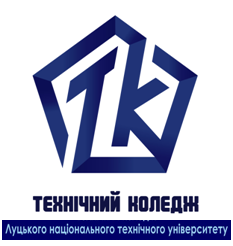 практикаПрактичні роботидля здобувачів початкового рівня (короткий цикл) вищої освітиосвітньо-професійної програми «Графічний дизайн»галузь знань 02 Культура і мистецтвоспеціальності 022 Дизайнденної форми навчанняВиконавець: Пупкіна Л.О.                                                    Викладач: Іванченко Г.П.Луцьк 2020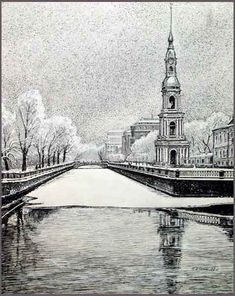 Оцінка за кінцевий продуктГр.Практична робота № 1Практична робота № 1КерівникКерівник32 ДзВиконавець завдання Пупкіна Л.О.Викладач Іванченко Г.П.